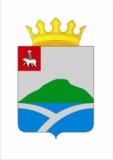 ДУМАУИНСКОГО  МУНИЦИПАЛЬНОГО ОКРУГА ПЕРМСКОГО КРАЯРЕШЕНИЕВ соответствии с Федеральным законом от 06.10.2003 № 131-ФЗ «Об общих принципах организации местного самоуправления в Российской Федерации», статьей 13 Устава Уинского муниципального округа Пермского края, Дума Уинского муниципального округа Пермского края РЕШАЕТ:1. Утвердить прилагаемое Положение о порядке регистрации Устава территориального общественного самоуправления, осуществляемого на территории Уинского муниципального округа Пермского края.2. Настоящее решение вступает в силу со дня обнародования и подлежит размещению на сайте администрации Уинского муниципального округа.3. Контроль над исполнением настоящего решения возложить на председателя Думы Уинского муниципального округа Пермского края. ПОЛОЖЕНИЕО ПОРЯДКЕ РЕГИСТРАЦИИ УСТАВА ТЕРРИТОРИАЛЬНОГО ОБЩЕСТВЕННОГО САМОУПРАВЛЕНИЯ, ОСУЩЕСТВЛЯЕМОГО НА ТЕРРИТОРИИ УИНСКОГО МУНИЦИПАЛЬНОГО ОКРУГА ПЕРМСКОГО КРАЯ1. Общие положения1. Настоящее Положение о порядке регистрации Устава территориального общественного самоуправления, осуществляемого на территории Уинского муниципального округа Пермского края (далее- Положение) разработано в соответствии с Федеральным законом от 06.10.2003 № 131-ФЗ «Об общих принципах организации местного самоуправления в Российской Федерации», Уставом Уинского муниципального округа, и определяет процедуру регистрации Устава территориального общественного самоуправления, осуществляемого на территории Уинского муниципального округа (далее – устав ТОС), уполномоченным органом местного самоуправления Уинского муниципального округа.2. Подготовка устава ТОС осуществляется населением Уинского муниципального округа самостоятельно и за свой счет.3. Уполномоченным органом местного самоуправления Уинского муниципального округа, осуществляющим регистрацию устава ТОС, осуществляемого на территории Уинского муниципального округа, является администрация Уинского муниципального округа.4. Уставы ТОС, изменения в уставы ТОС, сведения, включенные в реестр уставов ТОС, являются открытыми и общедоступными.2. Порядок представления устава ТОС для регистрации1. Устав ТОС направляется органами ТОС или иными лицами, уполномоченными гражданами, проживающими на соответствующей территории и обладающими правом на осуществление ТОС, в регистрирующий орган в течение 30 календарных дней со дня его принятия.2. Для регистрации устава ТОС лицо, уполномоченное собранием (конференцией) граждан, осуществляющих ТОС (далее - заявитель), представляет в администрацию Уинского муниципального округа  следующий комплект документов:- заявление о регистрации устава ТОС по форме, установленной приложением 1 к настоящему Положению;- протокол собрания (конференции) граждан, осуществляющих учреждаемое ТОС (подлинник либо нотариально заверенная копия);- два экземпляра текста устава, принятого собранием или конференцией граждан, осуществляющих учреждаемое ТОС, прошитого, пронумерованного и заверенного подписью заявителя на последнем листе каждого экземпляра.3. При подаче заявления и представлении пакета документов для регистрации заявитель предъявляет документ, удостоверяющий личность.4. При получении комплекта документов оформляются два экземпляра расписки по форме, установленной приложением 2 к настоящему Положению, один из которых выдается заявителю, второй приобщается к представленному комплекту документов.В расписке указывается дата получения комплекта документов уполномоченным органом, а также дата выдачи решения о регистрации либо решения об отказе в регистрации.5. При представлении неполного перечня документов, предусмотренных пунктом 2 настоящего раздела, сотрудник, осуществляющий прием документов, с разъяснением о необходимости представления недостающих документов возвращает пакет документов заявителю.6. Администрация Уинского муниципального округа не вправе требовать представления других документов, кроме документов, установленных настоящим Положением.3. Порядок рассмотрения заявления и принятия решенияо регистрации устава ТОС либо об отказе в регистрации1. Администрация Уинского муниципального округа рассматривает представленный пакет документов, проводит правовую экспертизу устава ТОС, а также в случае необходимости проверку в установленном законодательством порядке подлинности представленных документов и подготавливает проект постановления  администрации Уинского муниципального округа  о регистрации устава ТОС либо об отказе в регистрации с указанием оснований отказа.2. Решение об отказе в регистрации устава ТОС может быть принято только при несоответствии представленных документов требованиям устава ТОС, а также действующего законодательства.2.1. При наличии одного либо нескольких оснований рассмотрение документов может быть приостановлено до устранения нарушений: - представление неполного перечня документов, предусмотренных пунктом 2 раздела 2 настоящего Положения;- подача заявления неуполномоченным лицом, в том числе отсутствие полномочий которого выяснилось в ходе проверки подлинности представленных документов;- выявление недостоверности документов в результате проведения проверки их подлинности;- несоблюдение порядка принятия представленных документов, в том числе представленного для регистрации устава ТОС, требованиям действующего законодательства.3. Решение о регистрации устава ТОС или об отказе в регистрации оформляется Постановлением администрации Уинского муниципального округа. Датой регистрации является дата принятия соответствующего решения уполномоченным органом. В случае принятия решения о регистрации устава ТОС запись о регистрации вносится:а) в журнал регистрации уставов ТОС, форма которого установлена приложением 3 к настоящему Положению;б) в реестр уставов ТОС, форма которого установлена приложением 4 к настоящему Положению. 4. Администрация Уинского муниципального округа обеспечивает учет и хранение документов, представленных для регистрации устава ТОС.4. Порядок выдачи заявителю документов о регистрации устава ТОС1. Решение о регистрации устава ТОС либо об отказе в регистрации принимается и выдается (направляется) заявителю в течение 30 календарных дней с даты получения администрацией Уинского муниципального округа  пакета документов.2. Постановление администрации  о регистрации устава ТОС либо об отказе в регистрации выдается заявителю или уполномоченному им в соответствии с требованиями законодательства лицу.3. При обращении заявителя за получением решения о регистрации либо об отказе в регистрации в расписках о получении документов делаются отметки о выдаче решения.Если заявитель в течение 7 дней с установленной в расписке даты выдачи решения о регистрации либо решения об отказе в регистрации не обратился за получением решения, постановления  о регистрации устава ТОС либо об отказе в регистрации направляется заявителю заказным письмом с уведомлением о вручении и описью вложения. При возвращении уведомления оно хранится в материалах дела в администрации Уинского муниципального округа.4. Постановление администрации о регистрации устава ТОС либо об отказе в регистрации выдается (направляется) заявителю вместе с одним экземпляром представленного на регистрацию устава ТОС:- в случае принятия решения о регистрации - скрепленный печатью администрации Уинского муниципального округа с подписью главы муниципального округа- главы администрации Уинского муниципального округа;- в случае принятия решения об отказе в регистрации - в представленном виде.Остальные документы, представленные на регистрацию, не возвращаются и хранятся в материалах дела в администрации Уинского муниципального округа.5. Отказ администрации Уинского муниципального округа  в регистрации устава ТОС (изменений в устав ТОС) не является препятствием для повторного представления устава ТОС для регистрации после устранения нарушений, послуживших основанием для отказа в регистрации устава ТОС.6. Отказ в регистрации или нарушение срока регистрации устава ТОС (изменений в устав ТОС) могут быть обжалованы гражданами в судебном порядке.5. Регистрация изменений в устав ТОС1. При внесении изменений в устав ТОС процедура регистрации таких изменений производится в порядке, предусмотренном настоящим Положением для регистрации устава, с учетом следующих особенностей:1.1. Вместе с заявлением о регистрации изменений представляются две копии устава ТОС в новой редакции и оригинал ранее зарегистрированного устава.1.2. В случае регистрации изменений заявителю выдаются устав ТОС в новой редакции, прошитый и скрепленный печатью администрации Уинского муниципального округа, с подписью главы муниципального округа-главы администрации Уинского муниципального округа и ранее зарегистрированный устав, на титульном листе которого проставляется отметка «Утратил силу в связи с регистрацией в новой редакции», с печатью администрации Уинского муниципального округа, с подписью главы муниципального округа - главы администрации Уинского муниципального округа, второй экземпляр устава в новой редакции хранится в материалах дела в администрации Уинского муниципального округа;- в случае отказа в регистрации заявителю возвращаются оригинал ранее зарегистрированного устава и один экземпляр представленного на регистрацию устава в новой редакции, остальные документы не возвращаются и хранятся в материалах дела в администрации Уинского муниципального округа.6. Выдача копий устава ТОСПри обращении лица, уполномоченного ТОС или законодательством, за выдачей копии устава такого ТОС копия устава заверяется печатью администрации Уинского муниципального округа с подписью главы муниципального округа - главы администрации Уинского муниципального округа и отметкой на титульном листе «КОПИЯ».7. Прекращение деятельности ТОС1. При прекращении деятельности ТОС в месячный срок с момента принятия соответствующего решения уполномоченным органом ТОС заявитель представляет в администрацию Уинского муниципального округа:- заявление с уведомлением о прекращении осуществления ТОС;- решение уполномоченного органа ТОС о прекращении осуществления ТОС (подлинник либо нотариально заверенная копия);- документ, подтверждающий полномочия заявителя совершать данные действия от имени ТОС;- экземпляр устава ТОС, выданный при регистрации устава (изменений в устав) ТОС.2. В случае если все документы приняты и оформлены в соответствии с действующим законодательством и уставом ТОС, правовой акт о регистрации устава ТОС в установленном порядке признается утратившим силу и соответствующая запись вносится в журнал регистрации уставов ТОС и реестр уставов ТОС.3. Датой прекращения осуществления деятельности ТОС является дата принятия решения о признании утратившим силу правового акта о регистрации устава ТОС.Приложение 1                                          к Положению о порядке регистрации                                                    устава территориального                                              общественного самоуправления,                                              осуществляемого на территории Уинского муниципального округа _________________________________________                                  _________________________________________                                    (должность, Ф.И.О. должностного лица                                                              уполномоченного принимать решение о                                                     регистрации или об отказе в регистрации устава)                                                         от ______________________________,                                               (Ф.И.О. полностью)                                                  действующего на основании                                             решения ______________________                                                     (собрания/конференции)                                        (протокол № ____ от «___» _________                                        20___ г.) от имени территориального                                              общественного самоуправления,                                             осуществляемого на территории,                                              установленной Уставом, принятым   решением  собрания                                         № _____ от «___» ________ 20___ г.ЗАЯВЛЕНИЕО РЕГИСТРАЦИИ УСТАВА ТЕРРИТОРИАЛЬНОГООБЩЕСТВЕННОГО САМОУПРАВЛЕНИЯПрошу Вас зарегистрировать устав территориального общественного самоуправления, осуществляемого на территории, установленной решением собрания  №_______ от «____» _______________ 20___ г., протокол № ___________ от «__» ____ 20__ г. (собрания/конференции)«___»____________20___г.                                                    _________________________                 (дата)                                                                                                   (подпись)                                                         Приложение 2                                                      к Положению о порядке                                                         регистрации устава                                             территориального общественного                                                            самоуправления, осуществляемого на территории Уинского муниципального округаРАСПИСКАВ ПОЛУЧЕНИИ ДОКУМЕНТОВ О РЕГИСТРАЦИИ УСТАВАТЕРРИТОРИАЛЬНОГО ОБЩЕСТВЕННОГО САМОУПРАВЛЕНИЯ____.____20__г.                                                                                 ___________________________________________________________________                                        (наименование муниципального образования)Настоящая расписка выдана ________________________________________________________________,      (Ф.И.О. заявителя)предъявившему ___________________________________________________________________________________________________________________________________,               (наименование и реквизиты документа, удостоверяющего личность)в том, что им в администрацию Уинского муниципального округа подано заявление о регистрации устава территориального общественного самоуправления, принятого решением собрания,  протокол № _______ от «___» ______ 20__ г., к которому представлен следующий пакет документов:____________________________________________________________________________________________________________________________________________________________________________________________________________________________________________________________________________________________________________________________________________________                        (перечисляются полученные от заявителя документы)Заявление и перечисленные документы подал: ________________________________________________________________                                                      (Ф.И.О. и подпись заявителя)Заявление и перечисленные документы принял: ________________________________________________________________                                                      (Ф.И.О. и подпись сотрудника)Дата выдачи документов «___» _______ 20___ г. _____________________________                                                      (Ф.И.О. и подпись сотрудника)Решение получил: «___» _______ 20___ г. __________________________________                                                      (Ф.И.О. и подпись заявителя)Решение выдал «___» _______ 20___ г. _______________________________________                                                      (Ф.И.О. и подпись сотрудника)Приложение 3                  к Положению о порядке регистрации устава территориального                общественного самоуправления, осуществляемого на территории                                  Уинского муниципального округа,ФОРМАЖУРНАЛА РЕГИСТРАЦИИ УСТАВОВ ТЕРРИТОРИАЛЬНОГООБЩЕСТВЕННОГО САМОУПРАВЛЕНИЯФорма титульного листа  2. Внутреннее оформлениеПриложение 4                  к Положению о порядке регистрации устава территориального                общественного самоуправления, осуществляемого на территории                                  Уинского муниципального округа,                         РЕЕСТРУСТАВОВ ТЕРРИТОРИАЛЬНОГО ОБЩЕСТВЕННОГОСАМОУПРАВЛЕНИЯ1. Регистрационный номер устава ТОС № ______________________2. Дата регистрации устава ТОС «____» ___________ 20___ год.3. Дата утверждения устава собранием (конференцией) граждан, проживающихна территории общественного самоуправления «____» 20___ год.4. Место, время и дата принятия устава ТОС № ______________________5. Полное наименование: Территориальное общественное самоуправление_______________, сокращенное наименование: ТОС __________ 6. Адрес территориального общественного самоуправления____________________________________________________________________________7. Описание границ территории осуществления территориального общественного самоуправления ____________________________________________________________________________________________________________________________________________________________________________________________________________________________________________________________________________________________________________________8. Количество жителей с 16-летнего возраста, зарегистрированных на территории осуществления ТОС на момент утверждения устава ______________________________9. Фамилия, имя, отчество, должность лица, представившего устав для регистрации ___________________________________________________ и получившего зарегистрированный устав ТОС________________________________________________________________________________________________________________________________________________________________________________________________________              (дата)                                                                                           (подпись)10. Фамилия, имя, отчество, должность лица, зарегистрировавшего устав_____________________________________________________________________________________              (дата)                                 (подпись)                                          (Ф.И.О.)11. Информация о внесении изменений в устав ТОС________________________28.05.2020№120Об утверждении Положения о порядке регистрации Устава территориального общественного самоуправления, осуществляемого на территории Уинского муниципального округа Пермского краяПринято Думой Уинского муниципального округа 28 мая 2020 годаПредседатель Думы Уинскогомуниципального округаПермского краяГлава муниципального округа - глава администрации Уинского муниципального округа Пермского краяМ.И. БыкаризА.Н. ЗелёнкинПриложение к решению Думы Уинского муниципального округа Пермского краяот 28.05.2020 № 120_________________________________Администрация Уинского муниципального округаЖУРНАЛрегистрации уставов территориального общественногосамоуправленияНачат: «___» _________ 20__ гОкончен: «___» _________ 20__ г№ п/пДата и номер правового акта о регистрации устава№ и дата решения собрания  об установлении территорииНаименование территориального общественного самоуправления (полное и сокращенное)Подпись лица, внесшего записьОтметка о ликвидацииОтметка о ликвидации№ п/пДата и номер правового акта о регистрации устава№ и дата решения собрания  об установлении территорииНаименование территориального общественного самоуправления (полное и сокращенное)Подпись лица, внесшего записьДата и номер правового акта о признании утратившим силу правового акта о регистрации уставаПодпись лица, внесшего запись